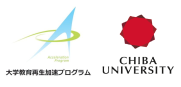 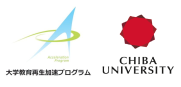 学校名氏名研究テーマ(タイトル)【研究の動機・理由】　※研究をしようと思った理由を記載してください。【研究の動機・理由】　※研究をしようと思った理由を記載してください。【具体的な研究方法】　※どのように研究を進めていくのか具体的に記載してください。【具体的な研究方法】　※どのように研究を進めていくのか具体的に記載してください。